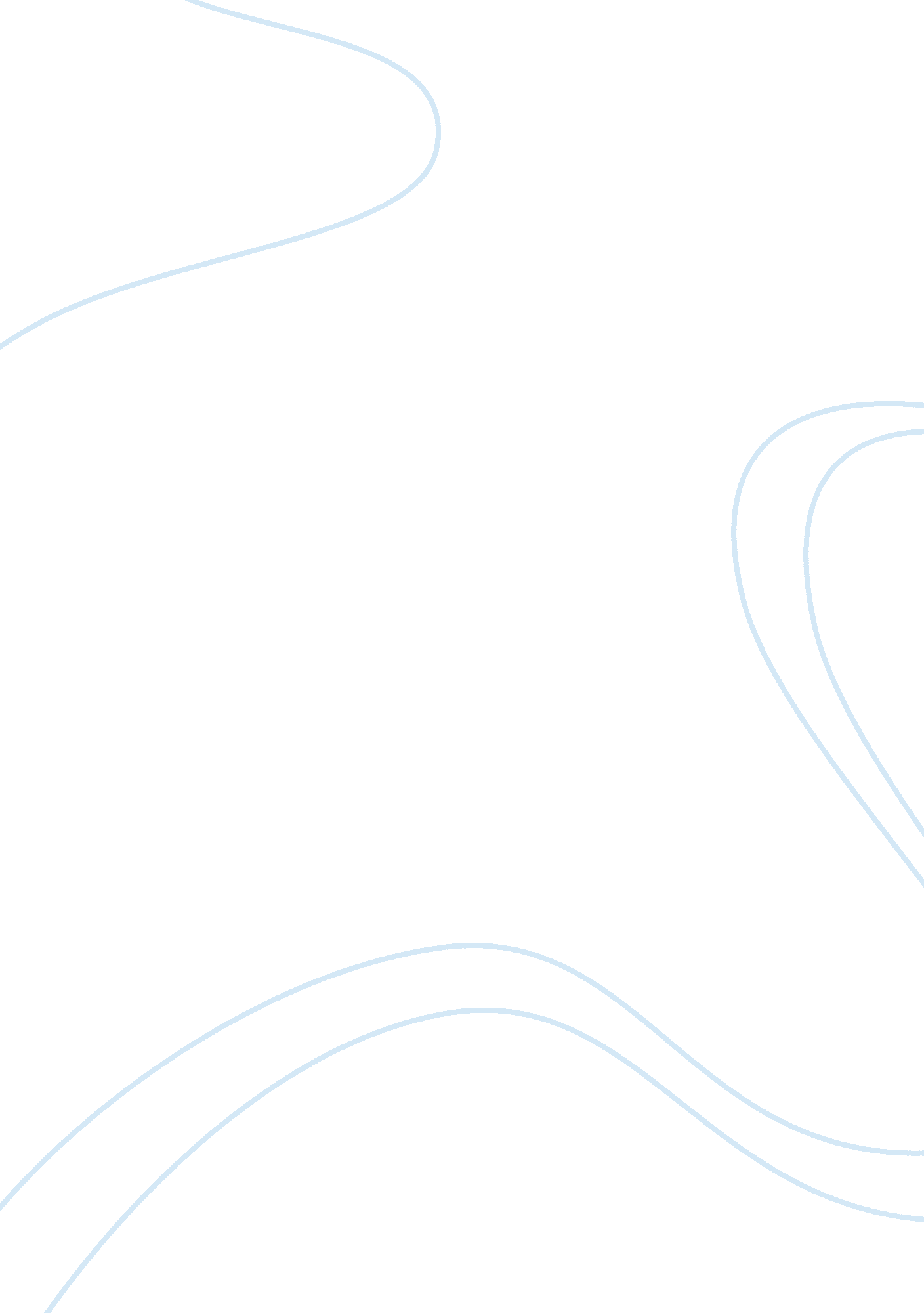 Reflection on fermi technique to solve problemsSociology, Social Issues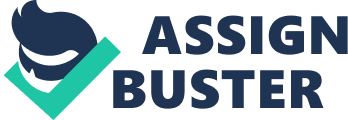 We tried to face problems in our work and our daily life and we must deal with them wisely and try preventing them from happening again also we have to know that flexibility and recognition of the problem is a first step toward solving these problems. I aim through this journal to cover what we took in the lecture about how to start solving problems and what is the first steps for that and how to use it and link it with previous situations. So, after I finished my writing I will be able in using the first four steps and how to apply in the daily live and try to be proficient in these steps by using them continuously. In this journal I will try to write about the first four steps in some details about them and after that some points I did not understand in the book about Fermi technique also an experience happens to me and how I deal with it. The work One of the good ways to start solving a problem is to use the first four steps, we start the first step which is collect and analyze information and data, in this step we will start to know more about the problem by read and search about the problem in the internet and books and anything related to the problem and we try in this step to use trusted sources to ensure that you will get a clear solution and finally arrange the data and show it. The second step is to talk with people who are familiar with the problem because these people have another point of view and they know how it is start and in the end they may be give a solutions from their point of view. The third step is view the problem firsthand because as much as you heard a and read nothing better than live and deal with problem by yourself, you will see some points was unclear for you before and that will help in future to come up with better solution. Finally, the fourth step is confirming all key findings, in this step you try to come up with big picture after you collect and analyze and differentiate between true and false information and eliminate unhelpful information. While I was reading the book and through the lecture, I found order of magnitude calculation (Fermi problem) and I did not get the point and what is the aim from this technique, especially it doesn’t use for any problem, I think it is more deep way and we need to practicing on it until we used on it. When I was working before couple of years, I had to deal with a problem which is the low number of customers in our shop comparing with the other shops, so I start with asking the workmates and notice if there is any unclear problem and after that asked the customers if they noticed anything and trying to act as a customer to know their point of view and that took about one week of looking and asking and finally we noticed that our problem that the door almost was the only closed door so we open it and that helping us to increase the number of customers, I saw here that I applied the four steps partly and it was a helpful tools and I expect I can apply it better in the future. Discussion After I finished writing this journal, I become able about how to start solving problems and find the roots for it and how to get an overall idea about the problem seeking to solve it. I correct some concepts about the importance of defining the problems and making questions about it to get the root of the problem. I got these informations from the course textbook (and from my own experience. I can say that I prepared well for the quiz and I hope to get good result and I am sure that I will benefit from these knowledge in my life. 